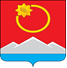 АДМИНИСТРАЦИЯ ТЕНЬКИНСКОГО ГОРОДСКОГО ОКРУГАМАГАДАНСКОЙ ОБЛАСТИП О С Т А Н О В Л Е Н И Е     13.12.2021 № 363-па                 п. Усть-ОмчугО внесении изменений в постановление администрации Тенькинского городского округа от 10 декабря 2021 года № 357-па «Об утверждении Правил землепользования и застройки Тенькинского городского округа Магаданской области»В соответствии с Федеральным законом от 6 октября 2003 года № 131-ФЗ «Об общих принципах организации местного самоуправления в Российской Федерации», Градостроительным кодексом Российской Федерации, руководствуясь Уставом муниципального образования «Тенькинский городской округ» Магаданской области, заключением о результатах публичных слушаний по внесению изменений от 18.06.2020 г. и от 16.04.2021 г. в Правила землепользования и застройки Тенькинского городского округа Магаданской области администрация   Тенькинского    городского  округа  Магаданской области п о с т а н о в л я е т:1. Внести в Правила землепользования и застройки Тенькинского городского округа Магаданской области, утвержденные постановлением администрации Тенькинского городского округа от 10 декабря 2021 года № 357-па (далее - Правила землепользования и застройки) следующие изменения и дополнения:1.1. Пункт 2 статьи 34 «Перечень зон с особыми условиями использования территорий, отображенных на картах градостроительного зонирования» части II «Градостроительное зонирование» Правил землепользования и застройки дополнить подпунктами следующего содержания:2.1. «Предложения по определению границ зон затопления, подтопления территории населенного пункта пос. Усть-Омчуг муниципального образования «Тенькинский городской округ» рекой Омчуг», согласно приложению, шифр документации 1718/АВХ-ПЗ.1.1.2.2. «Предложения по определению границ зон затопления, подтопления территории населенного пункта пос. Усть-Омчуг муниципального образования «Тенькинский городской округ» рекой Детрин», согласно приложению, шифр документации 1718/АВХ-ПЗ.1.2.2.3. «Предложения по определению границ зон затопления, подтопления территории населенного пункта пос. Мадаун муниципального образования «Тенькинский городской округ» рекой Магадавен», согласно приложению, шифр документации 1718/АВХ-ПЗ.4.1.2.4. «Предложения по определению границ зон затопления, подтопления территории населенного пункта пос. Транспортный муниципального образования «Тенькинский городской округ» рекой Тюкюль-Юрях», согласно приложению, шифр документации 1718/АВХ-ПЗ.2.1.2.5. «Предложения по определению границ зон затопления, подтопления территории населенного пункта пос. Омчак муниципального образования «Тенькинский городской округ» рекой Омчак», согласно приложению, шифр документации 1718/АВХ-ПЗ.3.1.1.2. Статью 32 Правил землепользования и застройки дополнить пунктами следующего содержания:13) Карта (план) границ зоны затопления территории населенного пункта Усть-Омчуг муниципального образования «Тенькинский городской округ» рекой Омчуг расчетной обеспеченностью 1%, 3%, 5%, 10%, 25%, 50% (приложение № 13).14) Карта (план) границ зоны затопления территории населенного пункта Усть-Омчуг муниципального образования «Тенькинский городской округ» рекой Детрин расчетной обеспеченностью 1%, 3%, 5%, 10%, 25%, 50% (приложение № 14).15) Карта (план) границ зоны затопления территории населенного пункта Мадаун муниципального образования «Тенькинский городской округ» рекой Магадавен расчетной обеспеченностью 1%, 3%, 5%, 10%, 25%, 50% (приложение № 15).16) Карта (план) границ зоны затопления территории населенного пункта Транспортный муниципального образования «Тенькинский городской округ» рекой Тюкуль-Юрях расчетной обеспеченностью 1%, 3%, 5%, 10%, 25%, 50% (приложение № 16).17) Карта (план) границ зоны затопления территории населенного пункта Омчак муниципального образования «Тенькинский городской округ» рекой Омчак расчетной обеспеченностью 1%, 3%, 5%, 10%, 25%, 50% (приложение № 17).1.3. Утвердить Порядок определения границ зон затопления, подтопления территории населенного пункта пос. Усть-Омчуг муниципального образования «Тенькинский городской округ» рекой Омчуг», шифр документации 1718/АВХ-ПЗ.1.1. приложением к Правилам землепользования и застройки.1.4. Утвердить Порядок определения границ зон затопления, подтопления территории населенного пункта пос. Усть-Омчуг муниципального образования «Тенькинский городской округ» рекой Детрин», шифр документации 1718/АВХ-ПЗ.1.2. приложением к Правилам землепользования и застройки.1.5. Утвердить Порядок определения границ зон затопления, подтопления территории населенного пункта пос. Мадаун муниципального образования «Тенькинский городской округ» рекой Магадавен», шифр документации 1718/АВХ-ПЗ.4.1. приложением к Правилам землепользования и застройки.1.6. Утвердить Порядок определения границ зон затопления, подтопления территории населенного пункта пос. Транспортный муниципального образования «Тенькинский городской округ» рекой Тюкуль-Юрях», шифр документации 1718/АВХ-ПЗ.2.1. приложением к Правилам землепользования и застройки.1.7. Утвердить Порядок определения границ зон затопления, подтопления территории населенного пункта пос. Омчак муниципального образования «Тенькинский городской округ» рекой Омчак», шифр документации 1718/АВХ-ПЗ.3.1. приложением к Правилам землепользования и застройки.	1.8. Пункт 7 статьи 12 Правил изложить в новой редакции:«7. Проекты планировки и проекты межевания территории до их утверждения подлежат обязательному согласованию в соответствии с частью 12.3-12.5, 12.7-12.12 статьи 45 Градостроительного кодекса Российской Федерации и рассмотрению на публичных слушаниях в соответствии со статьей 5.1. и статьей 46 Градостроительного кодекса Российской Федерации».1.9. Пункт 4 статьи 13 Правил изложить в новой редакции:«4. В градостроительном плане земельного участка содержится информация, указанная в части 3 статьи 57.3. Градостроительного кодекса Российской Федерации".1.10. Пункт 2 статьи 14 Правил изложить в новой редакции:«2. Предметом обсуждения на публичных слушаниях являются:1) проект генерального плана городского округа;2) проект правил землепользования и застройки городского округа;3) проект планировки и проект межевания территории;4) проект решения о предоставлении разрешения на условно разрешенный вид использования земельного участка или объекта капитального строительства;5) проект решения о предоставлении разрешения на отклонение от предельных параметров разрешенного строительства, реконструкции объектов капитального строительства;6) проект правил благоустройства территорий».1.11. В пункте 1 статьи 15 Правил слова «не менее двух и не более четырех месяцев» заменить словами «не менее одного и не более трех месяцев».1.12. Пункт 1 статьи 17 Правил изложить в новой редакции:«1. Заинтересованное в получении разрешения на отклонение от предельных параметров разрешенного строительства, реконструкции объектов капитального строительства лицо направляет в комиссию заявление о предоставлении такого разрешения. Заявление о предоставлении разрешения на отклонение от предельных параметров разрешенного строительства, реконструкции объектов капитального строительства может быть направлено в форме электронного документа, подписанного электронной подписью.Проект решения о предоставлении разрешения на отклонение от предельных параметров разрешенного строительства, реконструкции объектов капитального строительства подготавливается комиссией по землепользованию и застройке в течение пятнадцати рабочих дней со дня поступления заявления о предоставлении такого разрешения и подлежит рассмотрению на общественных обсуждениях или публичных слушаниях».1.13. Пункт 4 статьи 17 Правил изложить в новой редакции:«Порядок организации и проведения публичных слушаний определяется Уставом муниципального образования «Тенькинский городской округ» Магаданской области, нормативным правовым актом Собрания представителей Тенькинского городского округа, в соответствии со статьями 5.1, 28 и частями 13 и 14 статьи 31 Градостроительного кодекса Российской Федерации».1.14. Пункт 5 статьи 17 Правил после слов «комиссия по землепользованию и застройке», дополнить словами «в течение пятнадцати рабочих дней со дня окончания таких обсуждений или слушаний».1.15. В пункте 1 статьи 20 слова «в течение тридцати дней» заменить словами «в течение двадцати пяти дней».1.16. Пункт 2 статьи 19 Правил, дополнить пунктами следующего содержания:«5. Уполномоченным федеральным органом исполнительной власти или юридическим лицом, созданным Российской Федерацией и обеспечивающим реализацию принятого Правительством Российской Федерацией решения о комплексном развитии территории.6. Высшим органами государственной власти Магаданской области, органом местного самоуправления, принявшими решение о комплексном развитии территории, юридическим лицом, созданным субъектом Российской Федерации и обеспечивающим реализацию принятого субъектом Российской Федерации решения о комплексном развитии территории.7. В случае, если Правилами не обеспечена в соответствии с частью 3.1 статьи 31 Градостроительного Кодекса возможность размещения на территориях городского округа предусмотренных документами территориального планирования объектов федерального значения, объектов регионального значения, объектов местного значения муниципального района (за исключением линейных объектов), уполномоченный федеральный орган исполнительной власти, уполномоченный орган исполнительной власти субъекта Российской Федерации, уполномоченный орган местного самоуправления муниципального района направляют главе городского округа требование о внесении изменений в правила землепользования и застройки в целях обеспечения размещения указанных объектов».1.17. Пункт 6 статьи 20 дополнить пунктом 6.1. следующего содержания:«6.1. В случае если утверждение изменений в правила землепользования и застройки осуществляется Собранием представителей Тенькинского городского округа, проект о внесении изменений в правила землепользования и застройки, направленный в Собрание представителей Тенькинского городского округа, подлежит рассмотрению на заседании Собрания представителей Тенькинского городского округа не позднее дня проведения заседания, следующего за ближайшим заседанием».2. Внести в карты градостроительного зонирования Правил землепользования и застройки Тенькинского городского округа Магаданской области следующие изменения:2.1. В приложении 3 «Территориальные зоны поселка Усть-Омчуг» перевести часть территориальной зоны застройки многоквартирными жилыми домами Ж2 на зону делового, общественного и коммерческого назначения О1 (земельный участок в кадастровом квартале 49:06:030004, площадью 10950 кв. м., в районе пересечения ул. Победы и ул. Тенькинская), согласно приложению к настоящему решению.2.2. В приложении 4 «Зоны с особыми условиями использования территории поселка Усть-Омчуг» перевести часть территориальной зоны застройки многоквартирными жилыми домами Ж2 на зону делового, общественного и коммерческого назначения О1 (земельный участок в кадастровом квартале 49:06:030004, площадью 10950 кв. м. в районе пересечения ул. Победы и ул. Тенькинская), согласно приложению к настоящему решению.3. Контроль за исполнением настоящего постановления возложить на заместителя главы администрации Тенькинского городского округа Магаданской области.4. Настоящее постановление подлежит официальному опубликованию (обнародованию).Глава Тенькинского городского округа                                       Д. А. РевутскийФрагмент карты
из Правил землепользования и застройки Тенькинского городского округа Магаданской области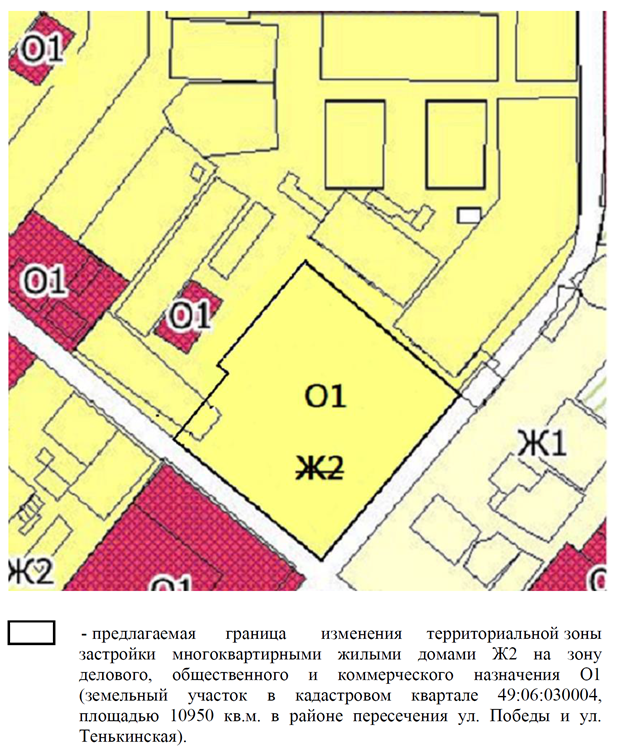 Приложениек постановлению администрацииТенькинского городского округаот 13.12.2021 № 363-па